桃園市立桃園國民中學108學年度多元展能資優冬令營實施計畫一、主旨：桃園國中為鼓勵國小高年級學生寒假參與學習活動，特舉辦多元展能資優營隊。營隊活動及課程由本校英語、數理、創造力資優教師以及國立臺灣師範大學科技應用與人力資源發展學系蕭顯勝教授研究團隊統籌規畫，並由桃園國中資優班的學長姐擔任隊輔，希望透過玩中學、做中學的活動，讓同學有豐富多元的學習體驗，開發同學們的潛能，並提早認識桃園國中環境及資優教育課程。營隊課程中將指導學生操作本校新購多台的zSpace虛擬實境系統及互動型奈米顯微鏡，機會難得，歡迎踴躍參加。二、辦理單位：桃園市立桃園國民中學(桃園區莒光街2號)。三、招生對象及人數：桃園市國小六年級學生，錄取30名，備取5名。四、錄取順位：    (1)第一順位—國小通過各類資優鑑定、藝術才能班學生，須檢附鑑定證明。    (2)第二順位—本校學區內有意報考本校數理、英語資優鑑定學生，且檢附相關優異表現資料。           (3)第三順位—數理或英語學習表現優異且有興趣之學生，依報名順序錄取。五、活動時間：109年2月6日(四)、7日(五)、8日(六)，9時至16時。六、課程內容：如附件課程表七、費用：新台幣800元(含午餐費、材料用品費、活動費等)八、報名方式：截止日期：109年1月15日(三)      (1)紙本報名—填妥附件報名表並檢附相關資料親送或郵寄至「330桃園市桃園區莒光街2號                 桃園國中輔導室收」。    (2)電子郵件—電子檔請e-mail：chubbyliu800309@ms.tyc.edu.tw 劉老師    (3)傳真—03-3341005 (傳真後請來電確認，電話:03-3358282#624、610。)    (4)網路報名—掃描右方QR Code，填寫表單。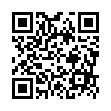 九、繳費方式：109年1月15日前親至本校輔導室繳交，或匯款至    金融機構：台灣銀行桃園分行(銀行代號004-0266)    入帳帳號：026-038-09512-3    戶名：桃園市立桃園國民中學保管金專戶    (如以ATM轉帳，請於報名表註明匯款人帳號末五碼)十、錄取公告：錄取名單及行前通知於108年1月17日(星期五)公告於本校川堂公告欄及本校網              頁http://www.tyjh.tyc.edu.tw/nss/s/GiftedClassroom/index十一、注意事項：  (1)繳費後，無正當理由不予退費。如活動期間發生不可抗力之天災，則依桃園市政府發布之上        課標準，另行公布活動取消或延期辦理。  (2)攜帶物品：空的附蓋寶特瓶、有網路的智慧型手機(若無，由學校提供基本款)、健保卡、背包、筆記本、習慣用藥、雨具、餐具等。           (3)營隊期間嚴禁攜帶危險物品，活動進行中手機請勿開機。  (4)若有相關問題，歡迎來電至桃園國中輔導室3358282轉624資優班召集人 劉老師十二、本計畫陳校長核可後實施，修正時亦同。桃園市立桃園國民中學108學年度多元展能資優冬令營課程表桃園市立桃園國民中學108學年度多元展能資優冬令營報名表備註：一、報名時間：即日起至109年1月15日(三)或額滿為止。。二、若有任何疑問請洽輔導室特教組，電話：3358282轉624劉老師、610輔導主任。日期課程主題課程內容活動地點授課教師2/6(四)9時～12時神探大對決-由你來挑戰 1.運用口語能力完成分組並透過小組合作、腦力激盪，閱讀英語相關線索、解謎找出答案。 2.密室逃脫: 學生須運用英語先備知識(字彙及文法結構)，解謎以破不同關卡，收集各關寶物，達成任務成為今日課程的大神探。信義樓二樓英資教室英語資優班李欣璇老師王姝文老師2/6(四)13時～16時跳動的人生-生物探究1.運用zSpace虛擬實境系統，認識心臟及血液循環原理，看看栩栩如生的心臟在眼前跳動。2.用聽診器聽聽身體的聲音3.用奈米顯微鏡觀察小魚的血管科學館一樓生物實驗室數理資優班生物科許峰慈老師2/7(五)9時～12時攜手「鑲嵌」到天邊1.生活中美妙的鑲嵌有著迷人的視覺效果，利用圖形的特殊規律，透過黏貼拼合，不但可以提升空間觀念，你也可以製作跟設計令人驚嘆的鑲嵌圖形喔!!科學館一樓實驗室數理資優班數學科莊馥毓老師2/7(五)9時～12時「摺摺」稱奇2.摺紙蘊含豐富的數學及邏輯思考，藉由有趣的摺紙或活動，引入邊角觀念，領略抽象的幾何觀念，完成的作品可以帶回作紀念喔!科學館一樓實驗室數理資優班數學科莊馥毓老師2/7(五)13時～16時Fun電動一下1.藉由自製簡易馬達了解電動機的基本構造，感受電流與磁場間的交互作用。2.活動最後以競賽方式進行，看看誰的轉速最快。科學館一樓實驗室數理資優班理化科陳鼎元老師2/7(五)13時～16時小小潛水艇-浮沉玩偶1.藉由製作浮沉玩偶探討物質浮沉的關鍵因素。2.活動最後以個人競賽進行，由製作出最「靈敏」的浮沉玩偶者獲獎。3.每人需自備一個空寶特瓶(附蓋)。科學館一樓實驗室數理資優班理化科陳鼎元老師2/8(六)9時～12時VR/AR 電動車結構與原理大探索1.藉由zSpace虛擬實境系統認識電動車的主要構造及其原理。2.活動中將帶領同學使用zSpace虛擬實境系統觀察車子結構，並引導同學們自行動手拆解虛擬電動車結構。科學館一樓生物實驗室國立臺灣師範大學科技應用與人力資源發展學系蕭顯勝教授研究團隊2/8(六)13時～16時“AR”e You Ready? –用AR作互動故事遊戲1.故事裡藏著什麼神祕元素呢？我們一起找出故事創作的重要元素，開始改編故事吧！2.活動中將帶領同學們了解AR遊戲製作的平臺，並引導同學們製作自己的AR故事遊戲。科學館四樓探究教室英語資優班劉昌鑫老師葉懿葶老師就讀學校班級     年     班       號     年     班       號     年     班       號     年     班       號     年     班       號     年     班       號     年     班       號姓名性別身分證字號身分證字號出生年月日出生年月日緊急聯絡人緊急聯絡人關係關係聯絡電話聯絡電話(H)                                         (手機)(H)                                         (手機)(H)                                         (手機)(H)                                         (手機)(H)                                         (手機)(H)                                         (手機)(H)                                         (手機)(H)                                         (手機)(H)                                         (手機)(H)                                         (手機)報名資格(可複選)報名資格(可複選)□國小通過資優鑑定(____________類)，須檢附鑑定證明。□藝術才能班學生。(____________班)□桃園國中學區內有意報考本校數理、英語、創造力資優鑑定學生，可檢附學習成績單，競賽表現，優異表現資料。□有意報考本校數理、英語、創造力資優鑑定學生，可檢附學習成績單，競賽表現，優異表現資料。□國小通過資優鑑定(____________類)，須檢附鑑定證明。□藝術才能班學生。(____________班)□桃園國中學區內有意報考本校數理、英語、創造力資優鑑定學生，可檢附學習成績單，競賽表現，優異表現資料。□有意報考本校數理、英語、創造力資優鑑定學生，可檢附學習成績單，競賽表現，優異表現資料。□國小通過資優鑑定(____________類)，須檢附鑑定證明。□藝術才能班學生。(____________班)□桃園國中學區內有意報考本校數理、英語、創造力資優鑑定學生，可檢附學習成績單，競賽表現，優異表現資料。□有意報考本校數理、英語、創造力資優鑑定學生，可檢附學習成績單，競賽表現，優異表現資料。□國小通過資優鑑定(____________類)，須檢附鑑定證明。□藝術才能班學生。(____________班)□桃園國中學區內有意報考本校數理、英語、創造力資優鑑定學生，可檢附學習成績單，競賽表現，優異表現資料。□有意報考本校數理、英語、創造力資優鑑定學生，可檢附學習成績單，競賽表現，優異表現資料。□國小通過資優鑑定(____________類)，須檢附鑑定證明。□藝術才能班學生。(____________班)□桃園國中學區內有意報考本校數理、英語、創造力資優鑑定學生，可檢附學習成績單，競賽表現，優異表現資料。□有意報考本校數理、英語、創造力資優鑑定學生，可檢附學習成績單，競賽表現，優異表現資料。□國小通過資優鑑定(____________類)，須檢附鑑定證明。□藝術才能班學生。(____________班)□桃園國中學區內有意報考本校數理、英語、創造力資優鑑定學生，可檢附學習成績單，競賽表現，優異表現資料。□有意報考本校數理、英語、創造力資優鑑定學生，可檢附學習成績單，競賽表現，優異表現資料。□國小通過資優鑑定(____________類)，須檢附鑑定證明。□藝術才能班學生。(____________班)□桃園國中學區內有意報考本校數理、英語、創造力資優鑑定學生，可檢附學習成績單，競賽表現，優異表現資料。□有意報考本校數理、英語、創造力資優鑑定學生，可檢附學習成績單，競賽表現，優異表現資料。□國小通過資優鑑定(____________類)，須檢附鑑定證明。□藝術才能班學生。(____________班)□桃園國中學區內有意報考本校數理、英語、創造力資優鑑定學生，可檢附學習成績單，競賽表現，優異表現資料。□有意報考本校數理、英語、創造力資優鑑定學生，可檢附學習成績單，競賽表現，優異表現資料。□國小通過資優鑑定(____________類)，須檢附鑑定證明。□藝術才能班學生。(____________班)□桃園國中學區內有意報考本校數理、英語、創造力資優鑑定學生，可檢附學習成績單，競賽表現，優異表現資料。□有意報考本校數理、英語、創造力資優鑑定學生，可檢附學習成績單，競賽表現，優異表現資料。□國小通過資優鑑定(____________類)，須檢附鑑定證明。□藝術才能班學生。(____________班)□桃園國中學區內有意報考本校數理、英語、創造力資優鑑定學生，可檢附學習成績單，競賽表現，優異表現資料。□有意報考本校數理、英語、創造力資優鑑定學生，可檢附學習成績單，競賽表現，優異表現資料。繳費方式(請勾選)繳費方式(請勾選)□親至輔導室繳交             □臨櫃匯款(匯款人姓名___________)□ATM轉帳(帳號末五碼_______________)□親至輔導室繳交             □臨櫃匯款(匯款人姓名___________)□ATM轉帳(帳號末五碼_______________)□親至輔導室繳交             □臨櫃匯款(匯款人姓名___________)□ATM轉帳(帳號末五碼_______________)□親至輔導室繳交             □臨櫃匯款(匯款人姓名___________)□ATM轉帳(帳號末五碼_______________)□親至輔導室繳交             □臨櫃匯款(匯款人姓名___________)□ATM轉帳(帳號末五碼_______________)□親至輔導室繳交             □臨櫃匯款(匯款人姓名___________)□ATM轉帳(帳號末五碼_______________)□親至輔導室繳交             □臨櫃匯款(匯款人姓名___________)□ATM轉帳(帳號末五碼_______________)□親至輔導室繳交             □臨櫃匯款(匯款人姓名___________)□ATM轉帳(帳號末五碼_______________)□親至輔導室繳交             □臨櫃匯款(匯款人姓名___________)□ATM轉帳(帳號末五碼_______________)□親至輔導室繳交             □臨櫃匯款(匯款人姓名___________)□ATM轉帳(帳號末五碼_______________)學習表現優異 (如有具體事蹟，可檢附相關證明)學習表現優異 (如有具體事蹟，可檢附相關證明)獲獎日期獲獎項目獲獎項目獲獎項目獲獎項目名次等第名次等第名次等第主辦單位主辦單位學習表現優異 (如有具體事蹟，可檢附相關證明)學習表現優異 (如有具體事蹟，可檢附相關證明)年   月學習表現優異 (如有具體事蹟，可檢附相關證明)學習表現優異 (如有具體事蹟，可檢附相關證明)年   月學習表現優異 (如有具體事蹟，可檢附相關證明)學習表現優異 (如有具體事蹟，可檢附相關證明)年   月學習表現優異 (如有具體事蹟，可檢附相關證明)學習表現優異 (如有具體事蹟，可檢附相關證明)年   月家長同意書家長同意書    茲同意孩子參加桃園市立桃園國民中學辦理之108學年度多元展能資優冬令營，活動期間願督促子弟遵守承辦學校相關規定，此致    桃園市桃園國中輔導室                                    家長簽章：            中  華  民  國       年     月     日    茲同意孩子參加桃園市立桃園國民中學辦理之108學年度多元展能資優冬令營，活動期間願督促子弟遵守承辦學校相關規定，此致    桃園市桃園國中輔導室                                    家長簽章：            中  華  民  國       年     月     日    茲同意孩子參加桃園市立桃園國民中學辦理之108學年度多元展能資優冬令營，活動期間願督促子弟遵守承辦學校相關規定，此致    桃園市桃園國中輔導室                                    家長簽章：            中  華  民  國       年     月     日    茲同意孩子參加桃園市立桃園國民中學辦理之108學年度多元展能資優冬令營，活動期間願督促子弟遵守承辦學校相關規定，此致    桃園市桃園國中輔導室                                    家長簽章：            中  華  民  國       年     月     日    茲同意孩子參加桃園市立桃園國民中學辦理之108學年度多元展能資優冬令營，活動期間願督促子弟遵守承辦學校相關規定，此致    桃園市桃園國中輔導室                                    家長簽章：            中  華  民  國       年     月     日    茲同意孩子參加桃園市立桃園國民中學辦理之108學年度多元展能資優冬令營，活動期間願督促子弟遵守承辦學校相關規定，此致    桃園市桃園國中輔導室                                    家長簽章：            中  華  民  國       年     月     日    茲同意孩子參加桃園市立桃園國民中學辦理之108學年度多元展能資優冬令營，活動期間願督促子弟遵守承辦學校相關規定，此致    桃園市桃園國中輔導室                                    家長簽章：            中  華  民  國       年     月     日    茲同意孩子參加桃園市立桃園國民中學辦理之108學年度多元展能資優冬令營，活動期間願督促子弟遵守承辦學校相關規定，此致    桃園市桃園國中輔導室                                    家長簽章：            中  華  民  國       年     月     日    茲同意孩子參加桃園市立桃園國民中學辦理之108學年度多元展能資優冬令營，活動期間願督促子弟遵守承辦學校相關規定，此致    桃園市桃園國中輔導室                                    家長簽章：            中  華  民  國       年     月     日    茲同意孩子參加桃園市立桃園國民中學辦理之108學年度多元展能資優冬令營，活動期間願督促子弟遵守承辦學校相關規定，此致    桃園市桃園國中輔導室                                    家長簽章：            中  華  民  國       年     月     日